                  МБОУ «ООШ с.Кучумбетово Перелюбского района Саратовской области»Г.Скребицкий «Жаворонок»Урок литературного чтения во 2 классе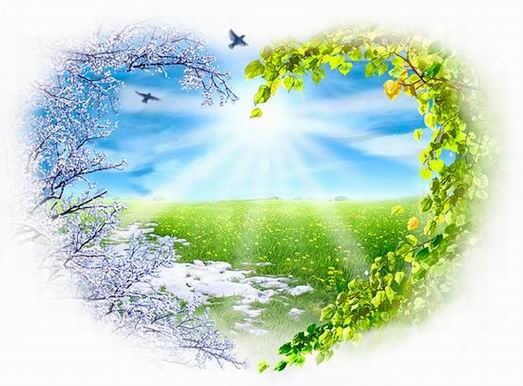 Учитель начальных классов Галиякбирова Фарида МинибаевнаТема: Г.Скребицкий «Жаворонок»Цель: создание  условий для полноценного восприятия произведения .  Способствовать формированию таких основ читательской самостоятельности, как умение правильно называть произведение (фамилию автора и заглавие), самостоятельно определять жанр и тему произведения, выявлять авторскую точку зрения и выражать свою.Предметные задачи:- продолжить работу по формированию основ  читательской деятельности,  анализировать художественное произведение- способствовать развитию навыка правильного осознанного чтения целыми словами, обогащению словаря учащихся;- содействовать развитию творческих способностей учащихся, воспитанию нравственно-этических качеств, любви  и бережного отношения к природе.Метапредметные задачи: способствующие формированию УУД- регулятивные: учить принимать участие в учебном сотрудничестве,  принимать позицию слушателя, читателя в соответствии с учебной задачей;- познавательные: осознанно строить речевое высказывание, строить сообщение в устной форме;- коммуникативные: использовать доступные речевые средства для передачи своего впечатления, строить монологическое высказывание, договариваться, приходить к общему решению при работе в группе.Личностные УУД: способствовать формированию умения выражать свои эмоции, чувства  любви  к природе и обогащать читательский опыт через систему упражнений с литературным произведением.Планируемые результаты: учащиеся научатся осознанно воспринимать и оценивать содержание  произведения, участвовать в обсуждении, осознанно строить речевое высказывание.Материально–техническое обеспечение урока: учебник «Литературное чтение» 2 класс (автор Л.А.Ефросинина), рабочая тетрадь по литературному чтению, карточки для индивидуальной ,групповой работы и работы в паре, маршрутный лист урока,  компьютер, проектор.компьютерная презентация, запись с пением жаворонка, карточки для целеполагания и шаблоны жаворонка для рефлексии, цветные карандаши для самооценки  работы, шаблон книжечки о весне.Тип урока: изучение нового материала Методы: словесные, наглядные, практические.Межпредметные связи : окружающий мир, музыкаТехнологическая карта урокаМАРШРУТНЫЙ ЛИСТ УРОКАСпрогнозируйте свою отметку на урок ______________________________________________________________1.Выполни задания приложения №1(взаимооценка)2. Парная  работа с родителями ;игра «Найдисоответствие»Зенит -                                              труднопроходимое место пригорки -                     один из оттенков коричневого цветалютая (стужа) -                                  сильный холод, морозтрущоба -                                                     злая ,свирепая  беспощадная -                                небольшой холм , бугорок                      бурая   -                        наивысшая воображаемая точка небесной                    сферы, находящаяся над головой наблюдателя                   Самооценка________3. Групповая работа  ( работают в группе с приложением №2, на листах есть начало заклички ,  надо закончить ее (взаимооценка)4.Работа  в печатной тетради в паре с товарищем (взаимооценка   родителями)5.Работа с листом самооценки работы на урокеЛИСТ САМООЦЕНКИЗелёный – отличноЖёлтый – хорошоКрасный - удовлетворительноЭтапДеятельность учителяДеятельность учащихсяУУД1.Самоопределение к деятельности.  Организационный этап.Цель: Проверка готовности обучающихся, их настроя на работу
Составление плана работыОРГАНИЗАЦИОННЫЙ МОМЕНТ     (Психологический настрой учащихся)- Ребята, вы уже обратили внимание на цветы. Задание будет несколько необычным: выберите цветок, который больше всего подходит вашему настроению, обоснуйте свой выбор, какие ассоциации у вас возникли?ЖЁЛТЫЙ – настроение солнечное, много энергии; желтый цвет – тепло; пусть будет на уроке  тёплая атмосфераЗЕЛЁНЫЙ – спокойное настроение, цвет пробуждения природы; пусть урок будет живойСИНИЙ – цвет воды, капелька знаний; пусть урок будет познавательныйКРАСНЫЙ – гости, цвет праздничный, все праздники запоминаются.Закончите пословицу «Когда семья вместе, так  (и душа на месте).       Сегодня на уроке у всех, наверное, на душе спокойно и тепло, потому что у нас семейный урок чтения : на нем присутствуют ваши мамы,  бабушки.Старшие члены семьи всегда помогают младшим, и присутствующие на уроке взрослые  будут помогать нам читать и думать о прочитанном. При возникновении каких-либо трудностей вы можете обратиться к ним .- За работу?!Чем вы сегодня будете заниматься на уроке , давайте составим план работы.Вы наверно уже догадались по моделям о теме урока и о жанре произведения, которое будем сегодня читать.Прогностическая отметка
У вас на столах лежат листочки. Каждый из вас сейчас спрогнозирует, на какую отметку вы в течение всего урока будете работать?- Если вы раскрашиваете кружок зелёным – на пять, жёлтым  – на четыре, красным – на три. А в конце урока мы проверим, оправдались ли ваши предположения.Выбирают цветок по настроению Обучающиеся выбирают из предложенных учителем карточки с названиями действий, которые хотели бы совершать на уроке.Работа по зрительным меткамПрогнозирование- читать - играть- рассуждать- узнавать новое- отвечать на вопросы Высказывания учащихся, формулировка темы и цели урока.(Жанр-рассказ, тема -природа)Закрашивают кругРегулятивные:нацеливание на успешную деятельность. (самоконтроль)Личностные:- выражать положительное отношение к процессу познания, проявлять желание проявлять новое.Коммуникативные:- формирование  умения слушать и слышать.2. Актуализация знанийЦель:Подведение детей к формулированию темы и постановке задач урока. Над какой большой темой мы с вами работаем в течение нескольких уроков?(Весна, весна красная) СЛАЙД 2  Весна – прекрасное время года. Время пробуждения природы, время надежды. Весной оживает природа, возвращаются птицыСЛАЙД3. Считалось, птицы - вестники весны. Именно, они приносят на своих крыльях тепло и пробуждение природы. Вспомните поговорки о птицах, восстановите предложения.- Работа  с поговорками. Увидал грача -  ………………….  весну встречай.На шесте скворец,………………………..                       он весне   гонец.Увидел скворца –…………………..                                  весна у крыльца.Сколько проталинок – ………………………  столько и жаворонков.Проверка поговорок по эталону  СЛАЙД4  - О каких птицах сложены поговорки? Перечислите. Именно эти птицы прилетают к нам первыми. Именно они возвещают о приходе долгожданной весны. Про каждую птицу сложено много стихов и песен, придумано рассказов и сказок.  Но к одной из них у русского народа особое отношение. Одной из этих птиц посвящен наш урок.  ВзаимооценкаРегулятивные (принятие целей урока, готовность к чтению и обсуждению текста)Познавательные (поиск фактов и суждений)Коммуникативные (умение аргументировать своё пв парередложение)3. Постановка учебной задачи.Цель: Выход на тему урокаПодведение детей к самостоятельному выводу 
Загадка « Угадай, кто это?»  СЛАЙД5Хочет -  прямо полетит,Хочет – в  воздухе висит,Камнем падает с высотИ в полях поёт, поёт. (жаворонок) Звучит пение жаворонка)Рассказ о жаворонке СЛАЙД6Отгадывают загадкуВыступление родителей.Сообщение о празднике русского народа «Жаворонки» СЛАЙД 7,8,9,10и о празднике башкирского народа « Грачиная каша» СЛАЙД11,12Регулятивные: (контролирование своей деятельности по ходу выполнения задания)целеполагание, познавательные: общеучеб-ные.Познавательные(Удовлетворение читательского интереса, поиск фактов, суждений)4. Открытие нового знания ФИЗМИНУТКАУ Георгия  Скребицкого есть  рассказ, который так и называется «Жаворонок».СЛАЙД13Понравилось ли вам это произведение?- Расскажите, что именно?Чтение трудных слов СЛАЙД14Словарная работа в парах с родителями. Игра«Найди соответствия»Словарная работа будет проводиться следующим образом: В маршрутном листе слева записаны незнакомые слова, которые встречаются в тексте стихотворения, а справа значения этих слов в разной последовательности. Ваша задача: найти верные определения для каждого слова и соединить их линией карандашом. Проверка на слайде СЛАЙД15ЗЕНИТ - наивысшая воображаемая точка небесной сферы, находящаяся над головой наблюдателя.трущоба - труднопроходимое место щелка – маленькая щель.  пригорки – небольшой холм, бугорлютая (стужа) – злая, свирепая, беспощадная (сильный холод, мороз).Чтение текста хорошо читающим ученикомОтветы учащихсяСамопроверка по эталонуСамооценкаРегулятивные:прогнозирование,познавательные: построение рассужденийКоммуникативные (умение аргументировать своё предположение, договариваться, находить общее решение)5. Первичное закрепление.Беседа по прочитанному тексту:- Подумайте, почему все радовались песне жаворонка?- По каким приметам можно догадаться о приходе весны ?- Какое время суток описывает автор ? Докажи.- Как автор описывает восход солнца? Прочитайте. - Откуда взлетел жаворонок? Прочитайте-Как летел жаворонок? - Что слышалось в песне жаворонка? Прочитайте- Куда разносилась песня жаворонка?-Кто слушал весеннюю песню? Прочитайте- Какие звери проснулись?- О чём они думали?- Прочитайте последний абзац. - С чем сравнивает автор жаворонка?- Какое настроение передаёт Г.Скребицкий в своём рассказе?Найдите , какие строчки передают особое взволнованное , радостное настроение ? Постарайтесь передать это настроение.Физминутка «Игра «Жаворонок»Знакомство с песнями – закличками СЛАЙД16Вы хотите, чтобы весна скорее  прогнала зиму. Представьте, что мы с вами  вышли  в поле на пригорок, поближе к солнышку.  Выходи, народ! Становись в хоровод! Зиму провожать весну закликать. (Ученики встают.)  Давайте возьмём жаворонков в руки, улыбнёмся и будем закликать птиц, споём закличку.   (Ученики исполняют закличку хором)   
Я думаю, что весна услышала нас сегодня и вступит полностью в свои права. Молодцы, ребята!Знакомство с русской традицией Благовещения. СЛАЙД17 - Ещё один праздник, связанный с птицами приходится на 7 апреля, когда Весну звали в третий (последний) раз. Этот праздник называется Благовещение.  На Руси весну ждали с большим нетерпением и верили, что ускорить приход её могут только птицы. Поэтому издревле существовал такой красивый обычай в этот праздник отпускать птиц на волю, чтобы вместе с птицами полную свободу от зимы обретала и природа, чтобы вместе с вольной жизнью и звонким пением птиц в свои права полностью вступала весна. Чтение детей с родителями вслух по  абзацам индивидуально , парами , хором, беседа по вопросам. Проводит родительница. Дети играют с родителямиСообщение ученицы Исполняют закличкуСлушают учителяРегулятивные: контроль, коррекция,познавательные: структурирование знаний, выбор способа решения задачи, построение речевого высказывания, коммуникативные.6.Актуализация закрепляемого опыта-Групповая работа. (дети работают в группе, на листах есть начало заклички, им надо закончить ее).РАБОТА В ПЕЧАТНЫХ ТЕТРАДЯХ с.67 – 68 СЛАЙД18а) Прочитай последний абзац текста. С чем автор сравнивает жаворонка? Запиши.а) Допиши предложение словами из текста.Жаворонок – это небольшая…б) Собери загадку. Запиши загадку и отгадку.(В голосок будто звонок небе крохотный синем ) Проверка по эталонуЧто хотел автор донести до читателей этим произведением? (Вызвать чувство восхищения пробуждением весенней природы, показать образ маленькой серенькой птички, какую радость она приносит всем живым существам: зверям, насекомым, животным и человеку).Как вы думаете, какие важные дела будут у птиц? (выводить новое потомство, уничтожать вредных для растений и человека  насекомых; и петь, чтобы мы наслаждались их пением.)-Поэтому птиц надо беречь: не разорять гнезд и помогать им зимой.                       Итак, ребята, сегодня вы познакомились с традициями встречи птиц башкирского и русского народа. Вы видите, какие прекрасные традиции существовали на нашей земле. Я думаю, что всё сказанное на уроке останется в вашей памяти, а значит станет памятью народной.1.Выучить наизусть один из абзацев рассказа Г.Скребицкого «Жаворонок»2.Оформить книжку - малышку о весне3. Нарисовать рисунок. СЛАЙД19Работа с оценочным листом СЛАЙД 20Составляют закличкиСамооценкаРодители оцениваютДомашнее задание - Каждый выберете себе домашнее задание по желанию: зелёное – придётся потрудиться; жёлтое –выполнять интересно; красное– обычное. Регулятивные: контроль и коррекция, коммуникативные – управление поведением партнераПознавательные УУД(Умение работать с текстомУмение выделять существенное)7. Рефлексия деятельности (итог урока) Цель: Соотнесение поставленных задач с достигнутым результатом, фиксация нового знания, постановка дальнейших целейЗакончите  предложения: СЛАЙД 21Что  оставил этот урок в вашей душе? Больше всего мне понравилось как отвечал (отвечала)…..Мне хочется сказать спасибо…..Оцените свое настроение, вы видите на доске разных жаворонков, если вы считаете, что работали на уроке с желанием, были уверен в себе. Вам,  было, интересно прикрепите своего жаворонка  к зелёному жаворонку. Если вы считаете, что работали на уроке с желанием, но не очень уверенно, чувствовал какое-то неудобство, волновался, прикрепите своего жаворонка к синему жаворонку. Если вы считаете, что работали на уроке без желания, боялись отвечать и выполнять работу прикрепите своего жаворонка  к красному жаворонку.За вас весна сегодня рада! СЛАЙД 22

За труд вас всех благодарит!

И днями солнечными, тёплыми

Вас непременно одарит.Коммуникативные, (умение аргументировать своё предложение, находить общее решение)познавательные: рефлексия, личностные: смыслообразованиеРегулятивные УУД(самооценка)№Критерии№Критерии1Я могу назвать фамилию автора произведения и заглавие2Я могу назвать тему произведения и жанр .3Я могу рассказать товарищам об услышанных народных праздниках. 4Я сегодня справился со всеми заданиями на уроке5Моя прогностическая отметка совпала 